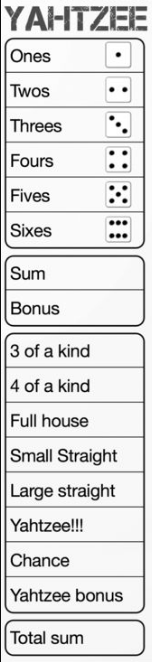 NameNameNameName